President :  K. Babu Thomas	General Secretary: A. G. Narayan Hari		                         			 Dated: 25-11-2013No. ITEF/2/DPC/2013-14To

The Chief Commissioner of Income Tax(CCA)Kochi

Sir,Sub: 	Non-convening of DPC for the RY 2013-14 – reg.Ref:	ITEF letter dated 23-05-2013****************The DPC for promotion to the vacancies in non-gazetted cadres, barring a couple of ITI posts, has not been conducted for RY 2013-14 in Kerala Charge. When the matter was brought to the attention of the authorities, we were repeatedly informed that the DPC for the cadres of ITI, STA, OS and Steno Gr.1 was not possible due to the merger of cadres belonging to the GP 4200 and creation of a new cadre viz. Executive Assistant vide the Cadre Restructuring Notification of Ministry of Finance dated 31-05-2013.In this connection, we would like to point out that the CBDT has not imposed any ban on the promotions to the cadres of ITI, OS , Steno Gr.1 or STA. Moreover, in many charges like Delhi, Mumbai, Tamil Nadu etc. the DPCs have been conducted and promotions to all the posts are being done routinely. Copies of some of the orders are enclosed. Non-conduction of DPC in Kerala is hampering the career prospects of the non-gazetted employees in the Kerala Charge and has resulted in substantial financial loss to the beneficiaries. The inordinate delay has rendered those on verge of promotions frustrated and demoralized. The delay of promotions beyond the month of December would lead to perpetual loss of one increment for those waiting for promotions. Also, they will loose one year in counting the resency period for future promotions.This issue was subject matter of the deliberations held at the Xth Delegate Conference of the ITEF held at Thrissur on 06th and 07th of November 2013. The ITEF Secretary General, New Delhi who was present during the discussion clarified that there is no reason whatsoever to withhold the regular promotions as there is no such instruction in this regard.  Further, it was clarified that the routine promotions are taking place in many other charges.In view of the above, the General Body meeting of the ITEF decided to request the Chief Commissioner of Income-tax, Kochi to kindly do the needful to convene the DPCs for the RY 2013-14 on or before 15-12-2013 so that the officials can join the promoted posts in the month of December itself. The decision of the General Body is hereby conveyed for the immediate attention of the Chief Commissioner of Income-tax [CCA].Yours faithfully,( A. G. Narayan Hari )	General Secretary Encl:	Same as above.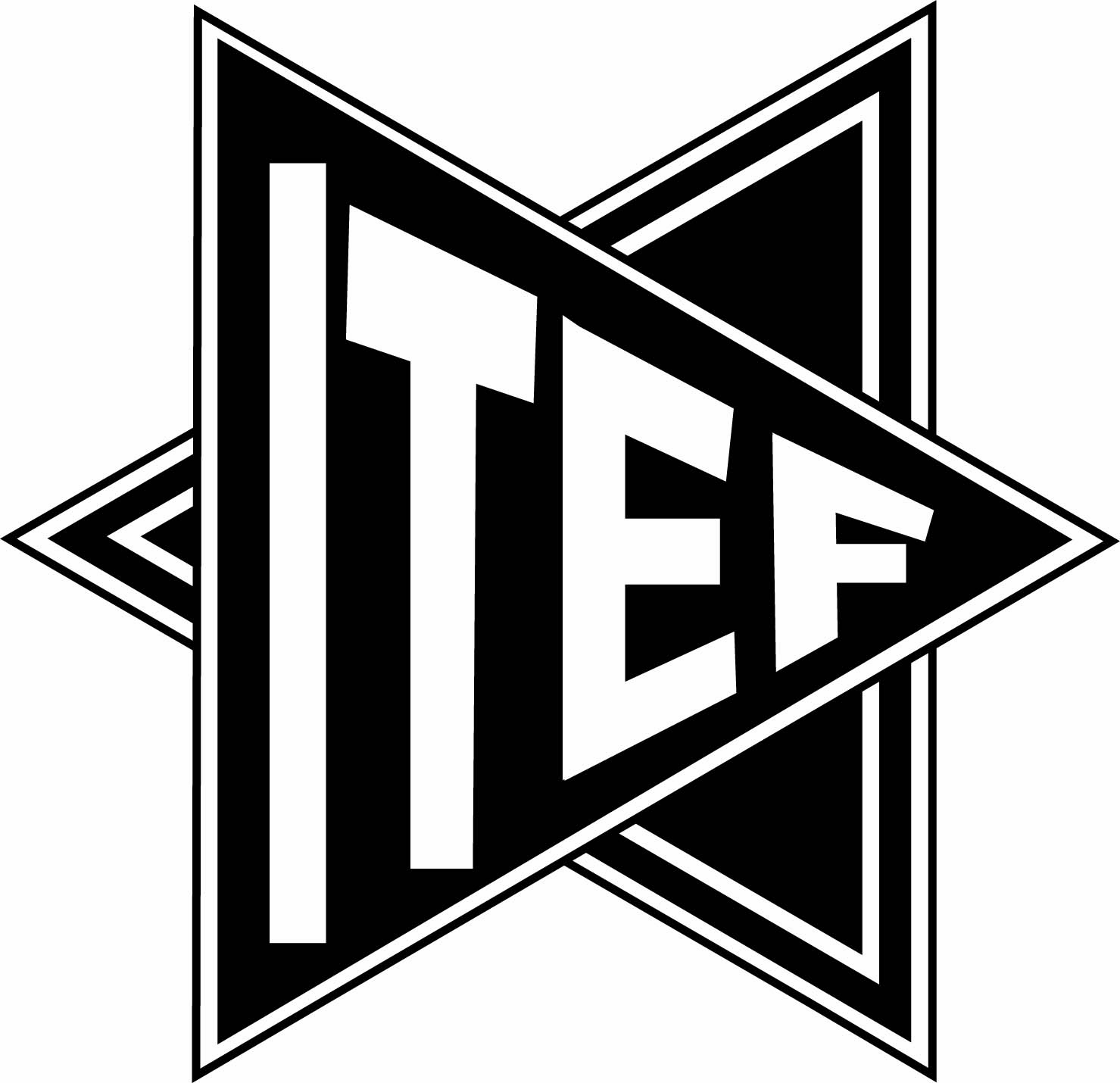 INCOME TAX EMPLOYEES FEDERATIONKERALA CIRCLECentral Revenue Buildings, I.S.Press Road, Kochi-682018.Telephone No.(0484)2795549 Mobile: 08547000555e-mail: itefkera@gmail.comFax No.(0484)2395508Website:itefkerala.com